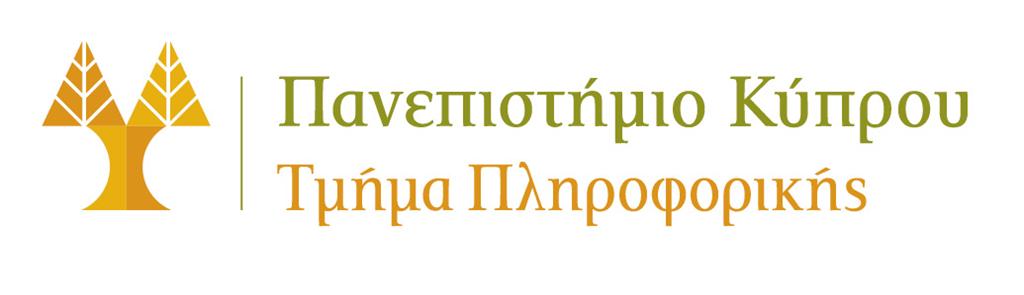 ΚΑΘΟΔΗΓΗΤΙΚΟ ΠΛΑΙΣΙΟ ΓΙΑ ΤΟ ΣΧΕΔΙΑΣΜΟ ΕΝΑΛΛΑΚΤΙΚΩΝ ΕΞ ΑΠΟΣΤΑΣΕΩΣ ΜΕΘΟΔΩΝ ΑΞΙΟΛΟΓΗΣΗΣ ΜΑΘΗΜΑΤΟΣΌπως προβλέπεται και από τους Κανόνες Φοίτησης η βαρύτητα της τελικής εξέτασης δεν θα πρέπει να υπερβαίνει το 60% της τελικής βαθμολογίας. Σε κάθε περίπτωση ο διδάσκοντας διατηρεί το δικαίωμα να μειώσει τη βαρύτητα της τελικής εξέτασης όπως αυτή προβλέπεται στο συμβόλαιο του μαθήματος και να ανακατανέμει το υπόλοιπο της αρχικής βαρύτητας σε άλλα τμήματα της συνολικής αξιολόγησης του μαθήματος. Η νέα κατανομή της τελικής βαθμολογίας του μαθήματος θα πρέπει να κοινοποιηθεί στους φοιτητές του μαθήματος μέχρι τη λήξη του διδακτικού μέρους του Εαρινού Εξαμήνου 2019/2020.Κάθε φοιτητής θα υπογράφει ηλεκτρονικά μία υπεύθυνη δήλωση (δείτε Παράρτημα Α) όπου θα δηλώνει ότι συμμετέχει στην εξέταση και ότι κατά τη διάρκεια της εξέτασης δεν θα έχει οποιαδήποτε συνομιλία ή με άλλο τρόπο επικοινωνία, ανταλλαγή αντικειμένων ή οποιαδήποτε συνεργασία με  άλλα άτομα.Για τη διενέργεια της τελικής εξέτασης υπάρχουν οι παρακάτω μέθοδοι: Ανάθεση ατομικής εργασίας προς πλήρη αντικατάσταση της τελικής εξέτασης,  εξ αποστάσεως εξέταση με ασύγχρονο τρόπο (Take-home exams), εξ αποστάσεων εξέταση με σύγχρονο τρόπο (με διαδικτυακή παρουσία των φοιτητών), προφορική εξέταση. Ο κάθε διδάσκων μπορεί να χρησιμοποιήσει, με βάση τη φύση του μαθήματος, τις παραπάνω μεθόδους χωριστά ή σε συνδυασμό. Σημειώνεται ότι εάν κάποιος φοιτητής επιδείξει σε δοκιμασία της μορφής take-home exam πολύ υψηλότερη επίδοση από την αναμενόμενη ή/και φαίνεται να έχει χρησιμοποιήσει έννοιες που δεν αναμενόταν να γνωρίζει, τότε ο διδάσκοντας μπορεί επιπρόσθετα να του κάνει και προφορική εξέταση.Στην περίπτωση που χρησιμοποιηθεί η μέθοδος της διαδικτυακής αξιολόγησης θα πρέπει οι φοιτητές να έχουν την κατάλληλη υπολογιστική υποδομή (π.χ., κάμερα, διαδίκτυο) καθώς και τον κατάλληλο χώρο για την εξέταση. Οι εξετάσεις θα διενεργηθούν με βάση το πρόγραμμα εξετάσεων που έχει ανακοινωθεί. Αν κάποιος φοιτητής δεν διαθέτει κατάλληλο εξοπλισμό για διεκπεραίωση της εξέτασης θα πρέπει να αποταθεί στην Υπηρεσία Σπουδών και Φοιτητικής Μέριμνας και να ενημερώσει το Τμήμα. Επίσης αν κάποιος φοιτητής τελικά δεν διαθέτει τον κατάλληλο χώρο θα πρέπει να ενημερώσει σχετικά τον διδάσκοντα έγκαιρα, και σίγουρα πριν από την ημέρα της διαδικτυακής αξιολόγησης. Για τους φοιτητές που δεν θα μπορούν να διεκπεραιώσουν την εξέταση (λόγω μη κατάλληλου εξοπλισμού ή κατάλληλης αίθουσας), η εισήγηση είναι να γίνει είτε προφορική εξέταση για αυτούς τους φοιτητές είτε να λάβουν ΑΣΥ και να γίνει η εξέταση του μαθήματος σε μεταγενέστερο στάδιο. Σε περίπτωση προφορικής εξέτασης, η εξέταση θα βιντεοσκοπείται και η ημερομηνία/ώρα της διεξαγωγής της θα αποφασίζεται μετά από συνεννόηση με τον διδάσκοντα. Μικρής κλίμακας δοκιμαστικές εξετάσεις για να διαφανούν τυχόν τεχνικά προβλήματα και για να εξοικιωθούν οι φοιτητές με τη διαδικασία να γίνουν, στον βαθμό του δυνατού, πριν από την έναρξη της εξεταστικής περιόδου. Χρήσιμα εργαλεία για διαδικτυακή αξιολόγηση είναι τα παρακάτω (συστήνεται να χρησιμοποιηθούν ένα από τα παρακάτω λογισμικά ώστε οι φοιτητές να μη χρειάζονται χρόνο εκπαίδευσης πολλών διαφορετικών λογισμικών):Χρήση του Top hat (λόγω  COVID-19 είναι δωρεάν – αρκετά δυνατό εργαλείο αλλά απαιτεί τη χρήση κάμερας, επιλύει διάφορα θέματα όπως παρακολούθηση για αντιγραφή, αν υπάρχει πρόβλημα στο Διαδίκτυο, κλπ.) https://support.tophat.com/s/article/Student-Taking-a-Remotely-Proctored-Test https://support.tophat.com/s/article/Student-Starting-a-Testhttps://support.tophat.com/s/article/Student-Top-Hat-Test-FAQsΧρήση Blackboard (ή Moodle), Zoom (ή MS Teams), το Safe Exam Browser και το Turnitin. Συγκεκριμένα, η ομάδα τεχνικής υποστήριξης του Τμήματος έχει ετοιμάσει ένα νέο Moodle για χρήση στις τελικές εξετάσεις. Προς το παρόν είναι διαθέσιμο μόνο με VPN στον σύνδεσμο: https://erasmia.in.cs.ucy.ac.cy/moodle/. Το Moodle παρέχει χρήσιμα plugins όπως: quizaccess_honestycheck, https://moodle.org/plugins/quizaccess_honestycheck, quiz_liveviewgrid, https://moodle.org/plugins/quiz_liveviewgrid,plagiarism_turnitin, https://moodle.org/plugins/plagiarism_turnitin,quizaccess_safeexambrowser, https://moodle.org/plugins/quizaccess_safeexambrowserΟ Αλέκος Κωνσταντίνου (ΥΠΕ) σε συνεργασία με τον Γιώργο Κάππο και τον Ανδρέα Ανδρέου έχουν ετοιμάσει ένα οδηγό σχετικά με τις δυνατότητες του Blackboard για τη διενέργεια online εξετάσεων ο οποίος επισυνάπτεται στο παράρτημα Β.Σημείωση: Στην περίπτωση μαθημάτων των οποίων η φύση δικαιολογεί τη μη διεξαγωγή εξ αποστάσεως εξέτασης και νοουμένου ότι στο ακροατήριο του μαθήματος δεν υπάρχουν τελειόφοιτοι που επιθυμούν να αποφοιτήσουν αυτό το εξάμηνο, η τελική εξέταση να μεταφερθεί σε μελλοντικό χρόνο με υποβολή του βαθμού ΑΣΥ στο ακροατήριο μετά από έγκριση της Αντιπρυτάνεως Ακαδημαϊκών Υποθέσεων.Παράρτημα ΑΥπεύθυνη ΔήλωσηΤμήμα Πληροφορικής, Πανεπιστήμιο ΚύπρουΟ κάθε φοιτητής/τρια του Τμήματος δεσμεύεται, από την ημέρα εγγραφής του/της στο Τμήμα Πληροφορικής στο Πανεπιστήμιο Κύπρου, τόσο από τους γενικούς Κανόνες Φοίτησης του Πανεπιστημίου, όσο και από τους συμπληρωματικούς Κανόνες που έχει θεσπίσει το Τμήμα.  Αναμένεται επίσης από μέρους σας ο πλήρης σεβασμός των κανόνων φοίτησης, των κανόνων που τίθενται στο κάθε μάθημα από τον διδάσκοντα (όπως ιδίως αυτοί καταγράφονται στο οικείο syllabus) αλλά και εν γένει των αρχών της ακαδημαϊκής δεοντολογίας.Παρατίθενται πιο κάτω οι Κανόνες Σπουδών και Φοιτητικών Θεμάτων – Κανόνες Εξετάσεων για δική σας αναφορά. Ο απόλυτος σεβασμός της ακαδημαϊκής δεοντολογίας αποτελεί θεμέλιο της παιδείας σας και η παράβαση θα οδηγήσει σε αυστηρό πειθαρχικό έλεγχο.ΔήλωσηΕγώ ο/η _____________________________________________ με αριθμό ταυτότητας _________________ φοιτητής/φοιτήτρια του Τμήματος Πληροφορικής του Πανεπιστημίου Κύπρου δηλώνω υπεύθυνα ότι είμαι ενήμερος/η των Κανόνων Σπουδών του Πανεπιστημίου Κύπρου, του Τμήματος Πληροφορικής και του κάθε μαθήματος που είμαι εγγεγραμμένος/η αυτό το εξάμηνο και δεσμεύομαι να τους σεβαστώ.Ημερ. _________5.1 ΚΑΝΟΝΕΣ ΣΠΟΥΔΩΝ ΚΑΙ ΦΟΙΤΗΤΙΚΩΝ ΘΕΜΑΤΩΝ - ΕΝΟΤΗΤΑ ΙV. ΚΑΝΟΝΕΣ ΕΞΕΤΑΣΕΩΝ1. ΥΠΟΧΡΕΩΣΗ ΦΟΙΤΗΤΩΝΚάθε φοιτητής που συμμετέχει σε εξετάσεις που οργανώνει το ΠΚ οφείλει να γνωρίζει τους Κανόνες Εξετάσεων.2. ΔΙΚΑΙΩΜΑ ΣΥΜΜΕΤΟΧΗΣ ΣΕ ΤΕΛΙΚΕΣ ΕΞΕΤΑΣΕΙΣΔικαίωμα συμμετοχής σε Τελικές Εξετάσεις έχουν οι φοιτητές που συμπλήρωσαν τις απαιτήσεις του μαθήματος όπως αυτές καθορίστηκαν από το διάγραμμα του διδάσκοντα κατά τη διάρκεια της πρώτηςεβδομάδας του εξαμήνου.3. ΠΡΟΓΡΑΜΜΑ ΕΞΕΤΑΣΕΩΝΟι φοιτητές οφείλουν να γνωρίζουν την ημέρα, την ώρα και το χώρο για κάθε εξέταση στην οποία θα συμμετάσχουν. Η έγκαιρη προσέλευση στο χώρο της εξέτασης είναι προς όφελος των φοιτητών.4. ΧΡΟΝΟΣ ΠΡΟΣΕΛΕΥΣΗΣ ΣΤΗΝ ΕΞΕΤΑΣΗΗ καθυστέρηση προσέλευσης, στο χώρο της εξέτασης μετά την πάροδο 30 λεπτών από την ώρα έναρξης, επιτρέπεται μόνο σε εξαιρετικές περιπτώσεις και κατά την κρίση του υπεύθυνου εξέτασης.5. ΓΕΝΙΚΕΣ ΟΔΗΓΙΕΣ5.1 Οι φοιτητές που συμμετέχουν σε εξέταση οφείλουν να έχουν μαζί τους έγκυρη φοιτητική ταυτότητα την οποία υποχρεούνται να παρουσιάζουν στον υπεύθυνο της εξέτασης όταν τους ζητηθεί.5.2 Οι εξεταζόμενοι οφείλουν να συμμορφώνονται προς τις οδηγίες για την ομαλή διεξαγωγή της εξέτασης που δίνονται από τον υπεύθυνο της εξέτασης.5.3 Μέσα στην αίθουσα της εξέτασης οι φοιτητές οφείλουν να παίρνουν τη θέση που τυχόν θα τους ορίσει ο υπεύθυνος της εξέτασης.5.4 Στις εξετάσεις χρησιμοποιούνται μόνο φύλλα χαρτιού που παρέχονται από τον υπεύθυνο της εξέτασης. Για πρόχειρες σημειώσεις οι φοιτητές χρησιμοποιούν μόνο φύλλα χαρτιού που  παρέχονται από τον υπεύθυνο της εξέτασης. Οι απαντήσεις πρέπει να είναι γραμμένες ευανάγνωστα με μαύρο ή μπλε μελάνι.5.5 Η μεταφορά χαρτοφυλάκων και άλλων παρόμοιων αντικειμένων στο χώρο της εξέτασης απαγορεύεται.5.6 Η μεταφορά στο χώρο εξέτασης βιβλίων, εγχειριδίων, οργάνων κ.λ.π. απαγορεύεται εκτός εάν έχει εκδοθεί διαφορετική οδηγία από τον διδάσκοντα.5.7 Απαγορεύεται η μεταφορά σε χώρο της εξέτασης συσκευών κινητής τηλεφωνίας.6. ΑΤΑΣΘΑΛΙΕΣ ΣΕ ΕΞΕΤΑΣΕΙΣ6.1 Κατά τη διάρκεια της εξέτασης απαγορεύεται οποιαδήποτε συνομιλία ή με άλλο τρόπο επικοινωνία, ανταλλαγή αντικειμένων ή οποιαδήποτε συνεργασία μεταξύ των φοιτητών. Φοιτητής που παραβαίνει οποιαδήποτε από τις πιο πάνω απαγορεύσεις αποπέμπεται από την αίθουσα και αποκλείεται από τη συγκεκριμένη εξέταση ή και παραπέμπεται στην Πειθαρχική Επιτροπή κατά την κρίση του υπεύθυνου εξέτασης. Ο υπεύθυνος της εξέτασης έχει το δικαίωμα να κατάσχει σημειώσεις ή άλλα αντικείμενα που έχουν χρησιμοποιηθεί ή μεταφερθεί παράνομα στο χώρο της εξέτασης.6.2 Φοιτητής για τον οποίο υπάρχει ένδειξη ότι χρησιμοποιεί δόλια μέσα ή βοηθά άλλο να χρησιμοποιήσει δόλια μέσα παραπέμπεται στην Πειθαρχική Επιτροπή η οποία επιλαμβάνεται της υπόθεσης σύμφωνα με τους Πειθαρχικούς Κανόνες (βλέπε Ενότητα ΙΙΙ των παρόντων Κανόνων).7. ΑΠΟΧΩΡΗΣΗ ΑΠΟ ΤΗΝ ΕΞΕΤΑΣΗ7.1 Αποχώρηση από το χώρο της εξέτασης επιτρέπεται μόνο μετά από παρέλευση 30 λεπτών από την ώρα έναρξης της εξέτασης. Αποχώρηση στα τελευταία 10 λεπτά της εξέτασης δεν επιτρέπεται.7.2 Φοιτητής που αποχωρεί από την αίθουσα εξέτασης οφείλει να παραδώσει όλα τα φύλλα χαρτιού που του δόθηκαν.7.3 Φοιτητής που αποχωρεί από την αίθουσα δεν επιτρέπεται να  επανέλθει.7.4 Σε εξαιρετικές περιπτώσεις, για πολύ σοβαρό λόγο, είναι δυνατό κατά την κρίση του υπεύθυνου εξέτασης, να επιτραπεί σε υποψήφιο να αποχωρήσει προσωρινά και να επανέλθει στην αίθουσαεξέτασης. Ο φοιτητής κατά την προσωρινή του απουσία μπορεί να συνοδεύεται από άτομο που θα υποδείξει ο υπεύθυνος της εξέτασης.8. ΛΗΞΗ ΕΞΕΤΑΣΗΣ8.1 Οι φοιτητές που συμπληρώνουν την εξέταση πριν από την ώρα λήξης, όταν εξέρχονται από την αίθουσα οφείλουν να απομακρύνονται αμέσως.8.2 Όταν ο υπεύθυνος της εξέτασης ανακοινώνει τη συμπλήρωση του χρόνου εξέτασης οι φοιτητές οφείλουν να σταματήσουν να γράφουν και παραδίδουν στον υπεύθυνο της εξέτασης όλα τα φύλλα χαρτιού που παρέλαβαν. 9. ΑΠΟΤΕΛΕΣΜΑΤΑ ΕΞΕΤΑΣΕΩΝ Τα αποτελέσματα των εξετάσεων ανακοινώνονται μέχρι την ημερομηνία καθορισμού από την ΥΣΦΜ.Παράρτημα ΒΔιενέργεια εξετάσεων μέσω συστήματος BlackboardΔιασύνδεση Blackboard με BannerTo eLearning σύστημα Blackboard είναι ήδη συνδεδεμένο με το σύστημα Banner εξασφαλίζοντας με αυτό τον τρόπο την αντιστοιχία των δεδομένων όσο αφορά τα ακροατήρια μεταξύ των δύο συστημάτων. Αυτό εξασφαλίζει την επικοινωνία με όλους τους φοιτητές οι οποίοι είναι εγγεγραμμένοι στο μάθημα. Τύποι Εξέτασης και δυνατότητεςΣτην περίπτωση που η εξέταση θα είναι τύπου: Take-Home exam.Εργασία/εργασίες με την προϋπόθεση πως  οι εργασίες αυτές έχουν θα την ίδια βαρύτητα  με την τελική εξέταση.Για τα πιο πάνω το Blackboard παρέχει τις ακόλουθες δυνατότητες: Ηλεκτρονική υποβολή εργασιών και διόρθωσή τους χωρίς την ανάγκη εκτύπωσης. Για την υποβολή των εργασιών μπορεί να καθοριστεί συγκεκριμένο χρονικό πλαίσιο που θα καθορίσει ο διδάσκοντας Για υποβληθείσες εργασίες που είναι τύπου κειμένου μπορεί να γίνει αυτόματος έλεγχος λογοκλοπής μέσω της ενσωματωμένης στο Blackboard υπηρεσίας Διενέργεια εξετάσεωνΓια διενέργεια εξετάσεων παρέχονται οι ακόλουθες δυνατότητες:Προγραμματισμένη εξέταση σε συγκεκριμένη ημερομηνία και χρονική διάρκειαΟι εξετάσεις μπορούν να παραμετροποιηθούν με διάφορους τρόπους όπως:Ορισμός χρονικής διάρκειας (αυστηρή ή ανεκτική)Δυνατότητα διαφοροποίησης (πχ παραχώρηση επιπλέον χρόνου σε άτομα με ειδικές ανάγκες. Πιο εξειδικευμένες ανάγκες θα πρέπει να εξεταστούν ανά περίπτωση) Προστασία με password για έναρξης της εξέτασης Παρουσίαση των ερωτήσεων της εξέτασης με τυχαία σειρά (Test randomization), έτσι ώστε ξεχωριστά ο κάθε φοιτητής να μην έχει την ίδια σειρά ερωτήσεωνΔιαφοροποίηση της σειράς που εμφανίζονται οι επιλογές σε ερωτήσεις πολλαπλών επιλογών  Επιλογή διαφορετικών ερωτήσεων από pool ερωτήσεων ανά φοιτητή (με αυτό τον τρόπο οι ερωτήσεις ανά test φοιτητή μπορούν να διαφέρουν Αυτόματη βαθμολόγηση ερωτήσεων εξέτασης τύπου Σωστό/Λάθος  πολλαπλών επιλογών (multiple choice exams)Οι τύποι ερωτήσεων που μπορούν να περιέχονται σε μια Blackboard εξέταση είναι:Calculated FormulaCalculated numericEither/OrEssayFile ResponseFill in multiple BlanksFill in the BlankHot SpotJumbled SentenceMatchingMultiple AnswerMultiple ChoiceOpinion Scale/LikertOrderingQuiz BowlShort AnswerTrue/FalseΕπεξήγηση όλων των τύπων ερωτήσεων βρίσκεται:https://help.blackboard.com/Learn/Instructor/Tests_Pools_Surveys/Question_TypesΣύντομα βίντεο με οδηγίες https://www.youtube.com/watch?v=hGhK-ff21mEhttps://www.youtube.com/watch?v=FzLOVsBYQJo